План проведения мероприятий Рождественская НОШ, филиал МАОУ Маслянской СОШв весенние каникулы 2018-2019 учебного года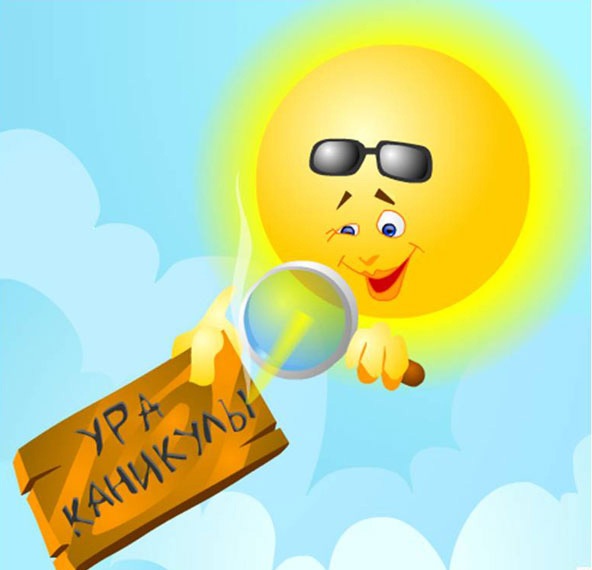 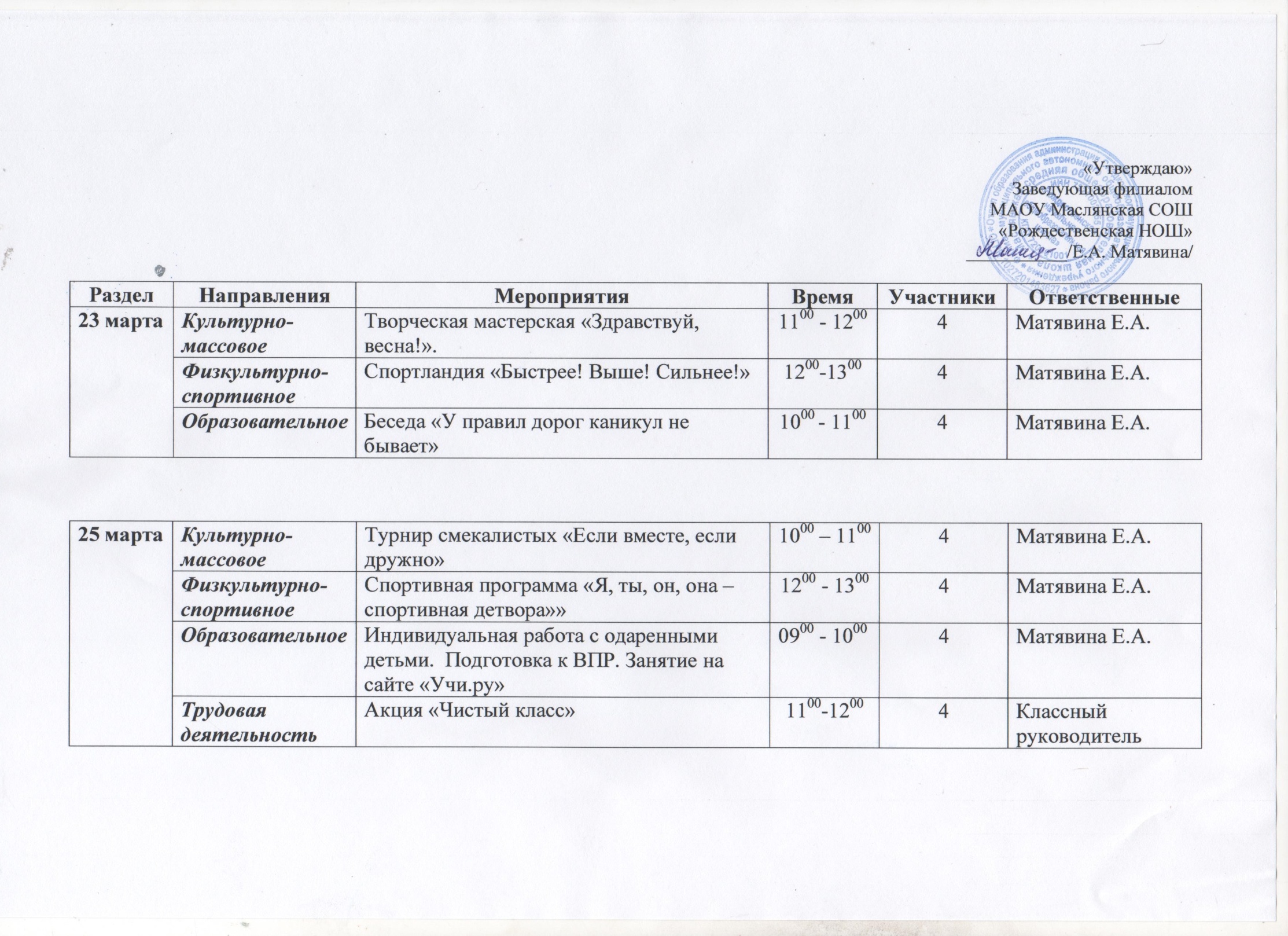 Раздел Направления  Мероприятия ВремяУчастникиОтветственные 26 мартаКультурно-массовоеВнеклассное занятие по ПДД «Светоотражающие элементы – фликеры»1200 - 13004Матявина Е.А.26 мартаФизкультурно-спортивноеСоревнования по бадминтону1000 - 11004Матявина Е.А.26 мартаРабота библиотеки и дома культуры Экологический час «Мы друзья пернатых»1100 - 12004Ренева Е.В. (СК)26 мартаДополнительное образование Кружок «Юный эколог». Экологическая викторина «всё о природе».900 - 10004Матявина Е.А.27 мартаКультурно-массовое«Звенит капель, бежит ручей» - конкурс рисунков.1000 – 11004 Матявина Е.А.27 мартаРабота библиотеки и дома культурыЛитературная игра «Книга – тайна, книга – клад, книга – лучший друг ребят».1100 – 1200  4с/библиотекаЛевина С.А.27 мартаДополнительное образование Кружок «Шахматы»1200 – 13004Матявина Е.А.28 мартаТрудовая деятельностьОзеленение класса (уход за комнатными растениями)0900 - 10004Классный руководитель28 мартаРабота библиотеки и дома культурыБеседа «Что мы знаем о театре»1100 - 1200 4Ренева Е.В. (СК)28 мартаФизкультурно-спортивноеСпортивная эстафета «Все на старт!»1200 - 1300 4Матявина Е.А.28 мартаОбразовательноеИндивидуальная работа с одаренными детьми1000 - 1100 4Матявина Е.А.Раздел Направления  Мероприятия ВремяУчастникиОтветственные 29 мартаФизкультурно-спортивноеПрогулка на свежем воздухе «Рисуем на асфальте»1100 - 12004Матявина Е.А.29 мартаКаникулы  с родителямиМузыкальная гостиная «Весенние посиделки».1200 - 13004Матявина Е.А.29 мартаРабота библиотеки и дома культурыКонкурс на лучшего читателя «В гостях у любимых книжных героев».1300 - 14004с/библиотекаЛевина С.А.29 мартаДополнительное образование Кружок «Оч. Умелые ручки». Практическое занятие по аппликации «Весенние первоцветы»1000 - 11004Матявина Е.А.Раздел Направления  Мероприятия ВремяУчастникиОтветственные 30 мартаКультурно-массовоеКонкурс чтецов «Весеннее настроение»1000 - 11004Матявина Е.А.30 мартаРабота библиотеки и дома культурыДетская дискотека «Танцуй и веселись!»1100 - 12004Ренева Е.В. (СК)30 мартаОбразовательноеИндивидуальная работа с одаренными детьми. Подготовка к ВПР. Занятие на сайте «Учи.ру»900 - 10004Матявина Е.А.